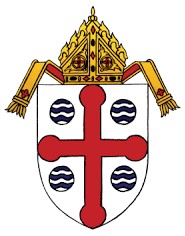 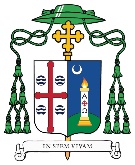 Diócesis de SpringfieldUna guía para la Misa con el ObispoLeemos en el Ceremonial de los Obispos: “El propio Obispo es el administrador principal de los misterios de Dios y el supervisor, promotor y guardián de toda la vida litúrgica en la iglesia particular confiada a su cuidado." Por tanto, la manifestación preeminente de la Iglesia local está presente cuando el Obispo celebra Eucaristía, rodeado de sus presbíteros y ministros, y con la participación plena y activa de todo el Pueblo santo de Dios. Así, una liturgia eucarística en la que el obispo es el celebrante principal adquiere un carácter y una dignidad especial.La siguiente guía se ofrece para ayudar a quienes planean una Misa con el Obispo. Se anima a las comunidades a que se pongan en contacto con la Oficina del Obispo lo antes posible una vez se anticipa una celebración especial (excluidas las confirmaciones) para evitar conflictos de programación. Se puede contactar a la Oficina del Obispo por teléfono (413-452-0803) y correo electrónico (bishopsoffice@diospringfield.org). Una vez que se ha programado una celebración y la comunidad se prepara para celebrar con el Obispo, el “Formulario de planificación litúrgica”, que se puede encontrar en www.diospringfield.org/administration/bo.html debe completarse y devolverse a más tardar dos semanas antes de la fecha del evento programado. Sí hay además un programa para la liturgia, adjunte una copia con el “Formulario de planificación litúrgica”. Es el papel de Maestro de Ceremonias del obispo ayudar al coordinador local y aprobar los planes finales para la liturgia.GeneralSe recomienda encarecidamente que los responsables de la preparación de la liturgia completen el “Formulario de planificación litúrgica” y lo devuelvan a la Oficina del Obispo lo antes posible. Reserve un lugar de estacionamiento para el obispo cerca de la iglesia. El Obispo traerá su propio libro ritual si es necesario (por ejemplo, el Ritual de Confirmación) pero la parroquia proporcionara el Misal Romano, el leccionario y el Libro de los Evangelios (si corresponde).Ministros Para expresar la plena sacramentalidad de la Iglesia, se anima a que al menos un diácono esté presente para ayudar al obispo. Este debe ser el diácono asignado a la parroquia. Si no está disponible, o si la parroquia no tiene un diácono, uno será proporcionado por la oficina del Diaconado Permanente. La parroquia debe proporcionar de 3 a 5 monaguillos para ayudar en la Misa. Se requieren lectores para la primera lectura y la segunda lectura (si hay una). El diácono ofrece la oración de los fieles y los lectores solo lo hacen en ausencia de un diácono. Las lecturas deben tomarse de las lecturas del día. No se debe agregar una segunda lectura si no es parte de las lecturas de El día. El lector debe recibir una copia de las lecturas mucho antes de la Misa para su preparación.Ritos Introductorios Se prefiere que la procesión siga avanzando. A medida que cada miembro de la procesión litúrgica llega al pie del santuario, deben inclinarse e ir directamente a su lugar en el santuario, en lugar de "A” al frente e inclinarse juntos. El himno de entrada debe concluir cuando el obispo llegue a la silla presidencial. Una vez que el obispo ha llegó a su silla, no se deben cantar versos adicionales.Liturgia de la PalabraLas lecturas deben tomarse de las lecturas del día. No se debe agregar una segunda lectura si no forma parte de las lecturas del día. El primer lector no debe comenzar la lectura hasta que el obispo haya puesto en su Mitra.Siempre es preferible cantar el salmo responsorial.La Aclamación / Aleluya del Evangelio comienza cuando el lector llega a su lugar en la asamblea. No esperes para que el Obispo se mueva para comenzar la Aclamación. Si un diácono está presente, proclamará el evangelio. En ausencia de un Diácono, es preferible que el Párroco lea el evangelio. El que va a leer el evangelio, ya sea un diácono o un sacerdote, va al obispo para pedirle y recibir su bendición. Luego procede al Ambón para proclamar el evangelio.El diácono debe ofrecer la oración de los fieles. Si no hay diácono presente, solo un lector debe ofrecer las intercesiones. Al preparar las intercesiones, la parroquia debe seguir los ejemplos proporcionados en el Misal Romano y los Apéndices A y B de esta guía.Liturgia de la EucaristíaLa procesión del ofertorio se llevará a cabo de la manera más sencilla posible. Aquellos que presenten dones deben caminar por el pasillo central hasta el obispo. Los dones presentados deben ser el pan y el vino necesarios para la celebración de la Eucaristía. No se deben agregar símbolos adicionales.Los con-celebrantes se acercan al altar después de la Oración sobre los Dones (no después del Prefacio).No debe haber música instrumental durante la Oración Eucarística.Se debe consagrar suficiente pan y vino para que todos puedan recibir la Comunión de lo que se consagra en esa Misa. El recurso al Sacramento reservado debe tener lugar solo en caso de emergencia.La comunión debe distribuirse lo más oportunamente posible. El Obispo dará la comunión a los Diáconos y servidores. Luego distribuirá la Eucaristía en el pasillo central, generalmente con el Párroco. Todos los demás Con-celebrantes, Diáconos y, si es necesario, Ministros Extraordinarios de la Eucaristía deben distribuir la Eucaristía al resto de la congregación inmediatamente.Los cantos de comunión y meditación deben ser lo suficientemente largos como para cubrir el tiempo necesario para distribuir la Eucaristía, lavar las manos del Obispo y devolver el Santísimo Sacramento al Sagrario. La música debe no ser extienda más allá de eso.Los servidores deben volver a lavar las manos del obispo después de que distribuya la Eucaristía.Ritos de ConclusiónLos anuncios deben ser breves y darse después de la Oración después de la Comunión.Los con-celebrantes no besan el altar al concluir la misa, sino que veneran el altar a través de una reverencia común con el obispo antes de la recesión.Si hubiera habido una procesión pre-litúrgica (de confirmados, graduados, etc.), deben permanecer en su lugar o caminar detrás de la procesión litúrgica.FotografíasEl obispo estará disponible para fotografías individuales o grupales después de la misa. Fotografías individuales o grupales y no se deben tomar durante la Misa. Un miembro del personal debe estar presente para facilitar tanto fotografías grupales como individuales.Asistencia al CoroHay varias ocasiones en las que es más apropiado que un sacerdote sea el celebrante principal de una liturgia eucarística mientras el obispo preside "en coro". Los funerales pueden ser uno de esos sucesos. En estos casos deben seguirse las siguientes normas:a) El Obispo ocupa su lugar en la procesión de entrada detrás del Celebrante Principal.b) El Obispo está sentado en algún lugar visible del santuario, pero no con el Celebrante Principal o con-celebrantes. Se proporcionará un reclinatorio en el lugar del obispo, así como un asiento para su maestro de Ceremonias.c) El Obispo no se acerca al Altar como un Con-celebrante. No se le lleva la Eucaristía el Rito de la Fracción; más bien, el Celebrante Principal le trae la Eucaristía después de haber comulgado, presentando la Hostia y el Cáliz al obispo como lo haría con otros en la asamblea litúrgica. El obispo lleva una estola para el rito de la comunión.d) Es costumbre y apropiado que el Obispo ofrezca algunas palabras / comentarios inmediatamente. siguiendo de la Oración después de la Comunión. Si van a hablar otros, el obispo es el último.e) En el caso de un funeral, el obispo está dispuesto a presidir el elogio final si es invitado.f) En la procesión de recesión, el Obispo sigue nuevamente al Celebrante Principal.Celebrando el Sacramento de la Confirmación con el ObispoGeneralDos veces al año, en abril para el otoño y en octubre para la primavera, la Oficina del Vicario General envíe una Solicitud de Confirmación a cada Parroquia. Al completar este formulario, la Parroquia debe proporcionar la Oficina de al Vicario General con tres posibles fechas para la liturgia. La programación de las confirmaciones se realiza a través de la Oficina del Vicario General y no a través de la Oficina del Obispo. Una vez que se ha celebrado programado, y la comunidad se prepara para celebrar con el Obispo, el "Formulario de planificación litúrgica", que se puede encontrar en www.diospringfield.org/fillinlater , debe completarse y devolverse a la Oficina del Obispo a más tardar dos semanas antes de la fecha del evento programado. Si hay un programa para liturgia, adjunte una copia con el “Formulario de planificación litúrgica”. Es el papel del maestro de obispo Ceremonias para ayudar al coordinador local y aprobar los planes finales de la liturgia.Las cartas de los candidatos solicitando la confirmación deben enviarse al párroco y no al obispo. El a su vez, es el Pastor quien debe presentar a los Candidatos durante el rito. Los candidatos deben presentarse al Obispo como grupo y no deben ser nombrados individualmente.El obispo se reunirá con los candidatos y sus Padrinos antes de la liturgia. Por favor no alinearlos o sentarlos hasta que el obispo haya tenido la oportunidad de hablar con ellos.El obispo traerá su propio crisma. Tenga una mesa pequeña en el Santuario frente al Altar en donde se puede colocar el Crisma y el Ritual. Debe haber suficientes asientos en el santuario para el obispo, el Párroco, el Diácono y otros sacerdotes que concelebran.Al seleccionar la música, es importante recordar que estarán presentes muchos visitantes e invitados y la música debe ser accesible y familiar.Los candidatos y sus padrinos deben sentarse juntos en los primeros bancos, para que el obispo pueda hablar con ellos durante su homilía.El Ritual de Confirmación incluye sugerencias para las Oraciones de los Fieles. Consulte el Apéndice A y B de este documento en su preparación.Los Confirmandos no deben llevar estolas bajo ninguna circunstancia. La estola es un símbolo del ministerio ordenado, no de la Confirmación. El Confirmando no debe usar prendas especiales, sino más bien atuendo apropiado.Si la Confirmación ocurre en domingo o solemnidad, se toman las lecturas y oraciones de la Misa del Día, no de la Misa de Confirmación.MinistrosEs apropiado invitar a sus cantores, lectores y monaguillos más hábiles a participar en la liturgia. Todos los ministros deben tener especial cuidado de usar la vestimenta apropiada "elegante". Los ministros de hospitalidad pueden Ser especialmente útil para dar la bienvenida y orientar a los visitantes e invitados.Elección de la Misa / Textos Litúrgicos Todos los textos presidenciales deben provenir del Misal Romano o Rito de Confirmación. Las lecturas deben provienen del Leccionario aprobado para su uso en los Estados Unidos.Se celebra la Misa Ritual de Confirmación o la Misa del Día. Domingos y solemnidades siempre tienen prioridad.La Misa Ritual de Confirmación se puede utilizar excepto los domingos, solemnidades y los días de la Octava de Pascua.Si se celebra la Misa ritual, el color de la vestimenta es el rojo.Si se celebra la Misa del Día, se usa el color de la vestimenta del día.Ritos IntroductoriosTenga en cuenta que la Tercera Edición del Misal Romano pide el Gloria cuando se celebra la Misa Ritual de Confirmación. Es preferible que se cante el Gloria.Rito de ConfirmaciónDespués del Evangelio, el Párroco presenta los candidatos al obispo. Debe usar estas palabras u otras similares: “Obispo, deseo presentar la Clase de Confirmación de (año) de la comunidad católica de (nombre de parroquia)." Los candidatos se ponen de pie para la presentación, pero luego se sientan para la homilía. Los padrinos no se ponen de pie esta parte.Después de la homilía, los Candidatos se ponen de pie para la Renovación de las Promesas Bautismales; respondiendo "Sí, quiero" a cada una. Los Candidatos permanecen de pie para la Imposición de Manos, a lo que responden "Amén". Cada Candidato se acerca al Obispo individualmente para la Unción con el Crisma. El Padrino coloca su mano derecha en el hombro derecho del candidato. El Obispo dice: “Sellado con el don del Espíritu Santo”, a lo que el candidato responde "Amén". El Obispo les dice entonces: "La paz sea con ustedes", a lo que el Confirmado responde "Y con tu espíritu". Los candidatos deben responder al obispo con una voz clara y comprometida. El Obispo luego intercambiará el signo de la paz con el Confirmado y su padrino.La voz del obispo debe escucharse claramente durante la unción. Por lo tanto, o no debe haber música durante la unción o debe ser lo suficientemente silenciosa como para que la voz del obispo no sea opacada.La parroquia debe proporcionar una rodaja de limón, una jarra, una palangana y una toalla para que el obispo se lave las manos después de la unción; lo hará antes de quitarse la Mitra e introducir la Oración de los Fieles.El Credo no se dice, ya que la renovación de las promesas bautismales toma su lugar.El Diácono ofrece la oración de los fieles. Consulte el Apéndice A y B.Ritos de ConclusiónSi hubiera habido una procesión pre-litúrgica de confirmandos, deberían permanecer en sus lugares o salir detrás de la procesión litúrgica. Esto evita una aglomeración en la parte trasera de la iglesia, así como los ministros procesando en una iglesia medio vacía.FotografíaEl obispo está dispuesto a tomar fotografías con los Confirmandos después de la liturgia. El obispo normalmente regrese al santuario para tomar fotografías a menos que se prepare otro lugar adecuado en el área de recepción para tomar fotografías. Dígale al Maestro de Ceremonias antes de la Misa dónde se realizarán las fotos. Un miembro del personal debe estar presente para facilitar tanto las fotografías grupales como individuales. Estas pautas están destinadas a ayudar a planificar e implementar la celebración de la Misa con el Obispo.Si tiene alguna pregunta, comuníquese con Stacy Dibbern, Gerente de la Oficina del Obispo.Puede ser contactada por teléfono al (413) 452-0803 o por correo electrónico a ishopsoffice@diospringfield.org.Apéndice APreparando la Oración de los FielesEn la composición de la Oración de los Fieles, conviene tener en cuenta los siguientes puntos:La serie de intenciones suele ser para: Las necesidades de la IglesiaLas autoridades públicas y la salvación del mundo enteroPersonas agobiadas por cualquier tipo de dificultadLa comunidad localSe pide que la petición final sea por los muertos. Esto actúa como una señal para el obispo de que las intercesiones han llegado a su fin.3. Las peticiones no son oraciones en sí mismas.4. Estas deben ser intercesiones “generales”.a. Deberían ser peticiones en las que la asamblea pueda, en general, estar de acuerdo.b. No deben convertirse en una "mini-homilía" o un lugar para hacer un punto en particular.c. No deben singularizar a los individuos.d. No deben ser secretos ("Para una intención especial"); de lo contrario, la asamblea no puede dar su consentimiento. Asimismo, no se debe invitar a la asamblea a agregar intercesiones.5. Son peticiones, no oraciones de acción de gracias; la gran oración de acción de gracias sigue en breve.6. La respuesta del pueblo debe ser una oración general para que Dios escuche la invocación. (por ejemplo, "Señor, escucha nuestra oración") no una petición separada u otra declaración. Si la gente no está familiarizada con la respuesta, debe anunciarse antes de las intercesiones.Tenga en cuenta:Si un diácono está presente en la Misa, debe ofrecer la Oración de los Fieles.Apéndice BOración de los Fieles para las Confirmaciones - Ejemplos de Intercesiones• 	Por estos hijos e hijas de Dios, confirmados por el don del Espíritu, para que dan testimonio de Cristo por sus vidas basadas en la fe y el amor: roguemos al Señor.• 	Por sus padres y padrinos que los guiaron en la fe, para que con la palabra y el ejemplo siempre puedan anímalos a seguir el camino de Jesucristo: roguemos al Señor.• 	Por la santa Iglesia de Dios, en unión con N. nuestro papa, N. nuestro obispo, y todos los obispos, que Dios, que nos reúne por el Espíritu Santo, puede ayudarnos a crecer en la unidad de fe y amor hasta su Hijo vuelva glorioso: roguemos al Señor.• 	Por todas las personas, de toda raza y nación, para que reconozcan al único Dios como Padre, y en el vínculo de la fraternidad común busque su reino, que es paz y gozo en el Espíritu Santo: roguemos al Señor. 